Образац бр.1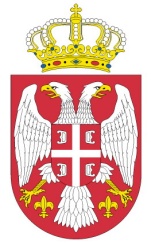 РЕПУБЛИКА СРБИЈА(Назив и седиште организације)Дозволу за рад број ________________________ од _____________20__. године издало је Министарство омладине и спорта.У В Е Р Е Њ ЕО ЗАВРШЕНОМ СТРУЧНОМ ОСПОСОБЉАВАЊУ У ОБЛАСТИ СПОРТА________________________________________________________________(Име, име једног родитеља, презиме)полагао/ла је стручни испит ___________________ 201____. године за стицање спортског звања  ______________________ и испит је положио/ла са оценом ________ , чиме је завршио/ла стручно оспособљавање и стекао/ла СПОРТСКО ЗВАЊЕ: ____________________________________________Регистарски број уверења: ________________Уверење се издаје на основу члана 28. став 1. Закона о спорту („Службени гласник РС“ бр. 24/11, 99/11- др. закон) и Правилника о стручном оспособљавању за обављање одређених стручних послова у спорту („Службени гласник РС“ бр. 8/13).У __________________________,________________ 20 __. годинеЗАКОНСКИ ЗАСТУПНИК_____________________________	          М.П.             (Руководилац стручног оспособљавања)                                                                                       _______________________________                                                                                               		 (Потпис овлашћеног лица)